Multiplying and Dividing Fractions Guided NotesDo It TogetherDo It YourselfReading Word Problems – Remember your CUBESMultiplication Steps:If in mixed number form, change mixed number to an __________ fractionTo multiply fractions, multiply the __________ and the _____________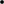 Multiply  times  x  = Division Steps:To divide fractions, multiply the first fraction by the ______________ of the second fraction.In other words,_______, _________, _______Divide  ÷  =x  =  =  = 1  x  =3 x  =  ÷ Simplify Simplify   Simplify 4  2 of a class of 30 students are wearing read t-shirts today. How many students is that?The door of the art room measures 6 feet by 4 ½ feet. Theart teacher is considering asking a group of fifth graders topaint the door with designs. How large an area will they bepainting?Juan took 6 apples and cuteach into one-eighths. How many pieces of apple did he have?